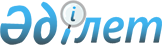 Об утверждении Правил использования целевых текущих трансфертов из республиканского бюджета на 2011 год областными бюджетами, бюджетами городов Астаны и Алматы на организацию и проведение идентификации сельскохозяйственных животныхПостановление Правительства Республики Казахстан от 1 июля 2011 года № 750

      В соответствии с Законом Республики Казахстан от 29 ноября 2010 года "О республиканском бюджете на 2011 – 2013 годы" и в целях обеспечения защиты сельскохозяйственных животных и птиц от особо опасных инфекционных и инвазионных болезней Правительство Республики Казахстан ПОСТАНОВЛЯЕТ:



      1. Утвердить прилагаемые Правила использования целевых текущих трансфертов из республиканского бюджета на 2011 год областными бюджетами, бюджетами городов Астаны и Алматы на организацию и проведение идентификации сельскохозяйственных животных.



      2. Настоящее постановление вводится в действие с 1 марта 2011 года и подлежит официальному опубликованию.      Премьер-Министр

      Республики Казахстан                       К. Масимов

Утверждены         

постановлением Правительства

Республики Казахстан    

от 1 июля 2011 года № 750   

Правила

использования целевых текущих трансфертов из республиканского

бюджета на 2011 год областными бюджетами, бюджетами городов

Астаны и Алматы на организацию и проведение идентификации

сельскохозяйственных животных 

1. Общее положение

      1. Настоящие Правила использования целевых текущих трансфертов из республиканского бюджета на 2011 год областными бюджетами, бюджетами городов Астаны и Алматы на организацию и проведение идентификации сельскохозяйственных животных (далее - Правила) определяют порядок использования целевых текущих трансфертов из республиканского бюджета областными бюджетами, бюджетами городов Астаны и Алматы на организацию и проведение идентификации сельскохозяйственных животных по республиканской бюджетной программе 090 "Целевые текущие трансферты областным бюджетам, бюджетам городов Астаны и Алматы на организацию и проведение идентификации сельскохозяйственных животных" (далее - целевые текущие трансферты). 

2. Порядок использования целевых текущих трансфертов

на организацию и проведение идентификации

сельскохозяйственных животных

      2. Целевые текущие трансферты направлены на покрытие расходов,

связанных с организацией и проведением идентификации сельскохозяйственных животных, и предусматривают:



      1) осуществление закупа услуг на изготовление ветеринарных паспортов для сельскохозяйственных животных (мелкий рогатый скот, лошади, верблюды, свиньи);



      2) осуществление закупа изделий и атрибутов ветеринарного назначения (ушные бирки) для проведения идентификации сельскохозяйственных животных (мелкий рогатый скот, верблюды, свиньи);



      3) осуществление закупа аппарата для проведения идентификации сельскохозяйственных животных (для таврения и биркования);



      4) осуществление закупа сканера для считывания индивидуальных номеров животных и принтера для распечатывания самоклеющихся штрих-кодов.

      Сноска. Пункт 2 в редакции постановления Правительства РК от 29.12.2011 № 1632.



      3. В случае неполного освоения какой-либо областью, городами Астаны и Алматы выделенных средств Министерство сельского хозяйства Республики Казахстан (далее - Министерство) на основе предложений местных исполнительных органов областей, городов Астаны и Алматы в установленном законодательством Республики Казахстан порядке рассматривает вопрос дальнейшего использования неосвоенных средств в пределах средств, предусмотренных в республиканском бюджете на 2011 год.



      4. Министерство, как администратор республиканской бюджетной программы, перечисляет целевые текущие трансферты областным бюджетам, бюджетам городов Астаны и Алматы в соответствии с индивидуальными планами финансирования по платежам, а также в рамках подписанного Соглашения о результатах по целевым текущим трансфертам между Министром сельского хозяйства Республики Казахстан и акимами областей, городов Астаны и Алматы.



      5. Организатором государственных закупок услуг на изготовление ветеринарных паспортов для сельскохозяйственных животных (далее - услуги), изделий и атрибутов ветеринарного назначения (ушные бирки), аппарата для проведения идентификации сельскохозяйственных животных, сканера для считывания индивидуальных номеров животных и принтера для распечатывания самоклеющихся штрих-кодов (далее - товар) выступают подразделения местных исполнительных органов областей, городов Астаны и Алматы, осуществляющие деятельность в области ветеринарии.

      Сноска. Пункт 5 в редакции постановления Правительства РК от 29.12.2011 № 1632.



      6. Закупаемые ушные бирки, индивидуальный номер животного, а также ветеринарный паспорт на животное должны соответствовать требованиям, указанным в Правилах идентификации сельскохозяйственных животных, утвержденных постановлением Правительства Республики Казахстан от 31 декабря 2009 года № 2331 (далее - Правила идентификации), а также соответствовать приложению 1 к настоящим Правилам.



      Определение последовательной нумерации индивидуальных номеров на бирках осуществляется уполномоченным государственным органом в области ветеринарии до заключения договоров с поставщиками товаров.

      Сноска. Пункт 6 с изменением, внесенным постановлением  Правительства РК от 07.10.2011 № 1146 (вводится в действие со дня первого официального опубликования).



      7. Местные исполнительные органы областей и городов Астаны, Алматы по итогам государственных закупок заключают договора с поставщиками товаров, которыми помимо прочих условий должны быть предусмотрены:



      1) порядок и сроки проведения контроля качества поставляемого товара;



      2) ответственность поставщиков за качество поставляемых товаров и услуг;



      3) сроки замены поставщиками некачественных товаров.



      8. В местных исполнительных органах областей, городов Астаны и Алматы создаются Комиссии по оценке количественно-качественного состояния закупаемых товаров и оказываемых услуг в составе не менее 3 (трех) человек с включением в ее состав представителя территориальной инспекции области (города Астаны, Алматы) Комитета государственной инспекции в агропромышленном комплексе Министерства (по согласованию).



      9. Рабочими органами Комиссии являются подразделения местных исполнительных органов областей, городов Астаны и Алматы, осуществляющие деятельность в области ветеринарии.



      Комиссия осуществляет оценку поставленных товаров и оказанных услуг по мере их оказания и поставки с последующим составлением акта оценки по форме согласно приложению 2 к настоящим Правилам.

      Сноска. Пункт 9 с изменением, внесенным постановлением  Правительства РК от 07.10.2011 № 1146 (вводится в действие со дня первого официального опубликования).



      10. Местными исполнительными органами областей, городов Астаны и Алматы осуществляется распределение закупленных товаров в соответствии с Планом мероприятий по проведению идентификации сельскохозяйственных животных, утвержденным местными исполнительными органами областей (города республиканского значения, столицы).



      Проведение идентификации сельскохозяйственных животных осуществляется в соответствии с Правилами идентификации.



      11. Поставщики товаров предоставляют в местные исполнительные органы областей, городов Астаны и Алматы, но не позднее 15 декабря 2011 года следующие документы, предшествующие оплате:



      1) акты оценки поставленных товаров и оказанных услуг по форме согласно приложению 2 к настоящим Правилам;



      2) акты поставленных товаров, оказанных услуг по форме согласно приложению 3 к настоящим Правилам.



      12. Местные исполнительные органы областей, городов Астаны и Алматы по мере поступления документов в течение пяти рабочих дней, но не позднее 20 декабря 2011 года, проверяют представленные документы, указанные в пункте 11 настоящих Правил, в случае их соответствия установленным настоящими Правилами требованиям направляют на оплату.



      13. В случае несоответствия представленных документов установленным настоящими Правилами требованиям местные исполнительные органы областей, городов Астаны и Алматы в течение трех рабочих дней возвращают их поставщикам товаров на доработку с описанием причин их несоответствия.



      14. Перечисление финансовых средств за поставку товаров на банковские счета соответствующих поставщиков товаров осуществляется местными исполнительными органами областей, городов Астаны и Алматы в соответствии с индивидуальными планами финансирования по платежам путем представления в территориальное подразделение казначейства Министерства финансов Республики Казахстан реестра счетов к оплате и счета к оплате в двух экземплярах.



      15. Местные исполнительные органы областей, городов Астаны и Алматы представляют в Министерство ежемесячно в срок до 5 числа месяца, следующего за отчетным периодом, а по итогам года - не позднее 25 декабря 2011 года отчеты об использовании средств целевых текущих трансфертов, а в случае неполного освоения средств - с указанием причин.



      16. Акимы областей, городов Астаны и Алматы представляют в Министерство по итогам полугодия не позднее 30 июля промежуточный отчет, а по итогам года - не позднее 15 февраля следующего финансового года итоговый отчет о фактическом достижении прямых и конечных результатов, достигнутых за счет использования выделенных целевых текущих трансфертов в соответствии с соглашениями о результатах по целевым текущим трансфертам.

Приложение 1                   

к Правилам использования целевых текущих     

трансфертов из республиканского бюджета 2011 года

областными бюджетами, бюджетами городов Астаны и 

Алматы на организацию и проведение идентификации 

сельскохозяйственных животных           

             Характеристики к закупаемым товарам      Сноска. Приложение 1 в редакции постановления Правительства РК от 07.10.2011 № 1146 (вводится в действие со дня первого официального опубликования).

Приложение 2                   

к Правилам использования целевых текущих     

трансфертов из республиканского бюджета 2011 года

областными бюджетами, бюджетами городов Астаны и 

Алматы на организацию и проведение идентификации 

сельскохозяйственных животных           

         Акт оценки поставленных товаров, оказанных услуг      ___________________________             "___" _______ 20__ года

            (область, город)Комиссия, созданная _______________________________________________,

                 (указать, чьим решением создана Комиссия, дату и номер решения)в составе: председатель Комиссии ___________________________________,

                                        (Ф.И.О., занимаемая должность)члены Комиссии _____________________________________________________,

                             (Ф.И.О., занимаемая должность)а также _______________________, уполномоченный согласно доверенности

               (Ф.И.О.)№ __ от "__" ______ 20__ года представлять интересы ________________,

                                       (полное наименование Поставщика услуг)составили следующее заключение:      Дополнительная характеристика поставленного товара/оказанных

услуг:_______________________________________________________________

                                  (перечислить)      Претензий к поставленным товарам не имеется (в случае наличия

претензий перечислить) ______________________________________________      Председатель Комиссии ____________________________

                                   (подпись, Ф.И.О.)      Члены Комиссии        ____________________________

                                   (подпись, Ф.И.О.)      От Поставщика услуг   ____________________________

                                   (подпись, Ф.И.О.)

Приложение 3                   

к Правилам использования целевых текущих     

трансфертов из республиканского бюджета 2011 года

областными бюджетами, бюджетами городов Астаны и 

Алматы на организацию и проведение идентификации 

сельскохозяйственных животных           

            Акт поставленных товаров/оказанных услуг      ________________________________      "___" _________ 20__ года

               (область, город)      ____________________________ в лице __________________________,

          (наименование учреждения)                 (Ф.И.О., занимаемая должность)действующего на основании приказа ___________________________________

                                         (наименование учреждения)от "___" ________ 20__ года № ___, именуемое в дальнейшем "Заказчик",

и ________________________________ в лице __________________________,

(полное наименование Поставщика товаров, услуг)       (Ф.И.О., занимаемая должность)действующего на основании Устава (доверенности) от "__" _____ 20__

года № ____, именуемое в дальнейшем "Поставщик товаров" согласно Акту

оценки поставленных товаров/оказанных услуг от "__" ______ 20__ года,

составили настоящий Акт о нижеследующем. Поставщик товаров/услуг в

соответствии с Договором, заключенным между ним и Заказчиком от "___"

______ 20__ года № ____, поставил товар/услугу со следующими

характеристиками:      Дополнительная характеристика поставленного товара/оказанной

услуги:______________________________________________________________

                                 (перечислить)      Претензий к поставленным товарам/услугам не имеется (в случае

наличия претензий – перечислить) ____________________________________1. Общая стоимость полученных товаров/услуг _________________________

2. Сумма аванса                             _________________________

3. Ранее заактированные суммы               _________________________

4. Следует к оплате                         _________________________        За Заказчика                  За Поставщика товаров/услуг

___________________________         _______________________________

 (Ф.И.О., занимаемая должность)                 (Ф.И.О., занимаемая должность)

___________________________         _______________________________

    (подпись, оттиск печати)                       (подпись, оттиск печати)
					© 2012. РГП на ПХВ «Институт законодательства и правовой информации Республики Казахстан» Министерства юстиции Республики Казахстан
				№Наименование

товараХарактеристика(описание) товара1231.Ушные бирки

для верблюдовУшные бирки и индивидуальный номер животного на них

должны соответствовать требованиям для крупных

животных (крупный рогатый скот, верблюды), указанным

в Правилах идентификации сельскохозяйственных

животных, утвержденных постановлением Правительства

Республики Казахстан от 31 декабря 2009 года № 2331.2.Ушные бирки

для МРС,

свиньиУшные бирки и индивидуальный номер животного на них

должны соответствовать требованиям для мелких

животных (мелкий рогатый скот, свиньи), указанным в

Правилах идентификации сельскохозяйственных животных,

утвержденных постановлением Правительства Республики

Казахстан от 31 декабря 2009 года № 2331.3.Ветеринарные

паспорта1. Ветеринарный паспорт должен соответствовать

требованиям Правил идентификации сельскохозяйственных

животных, утвержденных постановлением Правительства

Республики Казахстан от 31 декабря 2009 года № 2331.

2. Ветеринарный паспорт должен иметь размеры:

длина 20 ± 1 см, высота 15 ± 1 см. Обложка: плотность - 280, глянцевая, цветность 4 + 0.

Внутренние листы: бумага - ксероксная, цветность

1 + 1, офсетная печать.

Первая страница, т.е. лицевая сторона, по центру

должна иметь наименование документа на

государственном языке "Ветеринариялық паспорт" и

на русском языке "Ветеринарный паспорт", снизу с

левой стороны на государственном и русском языках

"_____аудан/район қала/город" и

"_______облыс/область".

Вторая страница содержит на государственном и русском

языках общие сведения, указанные в приложении 4 к

Правилам идентификации сельскохозяйственных животных,

утвержденным постановлением Правительства Республики

Казахстан от 31 декабря 2009 года № 2331. Третья и

последующие страницы на государственном и русском

языках, разграфленные в виде таблицы согласно

приложению 4 к Правилам идентификации

сельскохозяйственных животных, утвержденным

постановлением Правительства Республики Казахстан

от 31 декабря 2009 года № 2331. Всего должно быть не

менее 20 листов.4.Аппарат для

проведения

идентификации

животных

(тавро)Аппарат для проведения идентификации животных

(тавро) состоит из комплекта тавр для холодного и

горячего таврения лошадей:

1. Комплект для холодного таврения лошадей

включает: матрицу для цифр и букв; ручку

устанавливающуюся на матрицу длиной не мене 70

см с рукояткой из теплоизоляционного материала;

комплект цифровых символов 0, 1, 2, 3, 4, 5, 6, 7, 8, 9; комплект буквенных символов

K, С, В, D, E, F, H, L, P, M, N, R, S, Т, X, A,

Z. Стандартный размер цифр и букв. Приложить в

техническую часть конкурсной документации,

техническое описание на тавро-завода

изготовителя.

2. Комплект для горячего таврения лошадей

включает в себя цифровые символы 0, 1, 2, 3, 4,

5, 6, 7, 8, 9 и буквенные символы K, С, В, D, E,

F, H, L, P, M, N, R, S, Т, X, A, Z. Размеры тавра

для взрослых животных: высота 8 см, ширина 5 см;

для молодняка: высота 5 см, ширина 3 см. Тавро

для горячего таврения изготавливают из полосового

железа с гладкой поверхностью шириной 18 - 30 мм,

толщиной 3 мм. Длина ручки не менее 70 см с

рукояткой из теплоизоляционного материала.Полное

наименование

товара/услугКраткая

характеристика

товара/услугЕдиница

измеренияОбъем

поставленного

товара/оказанных

услугЦена за

единицу

(тенге)Сумма

(тенге)Полное

наименование

товара/услугКраткая

характеристика

товара/услугЕдиница

измеренияОбъем

поставленного

товара/оказанной

услугиЦена за

единицу

(тенге)Сумма

(тенге)